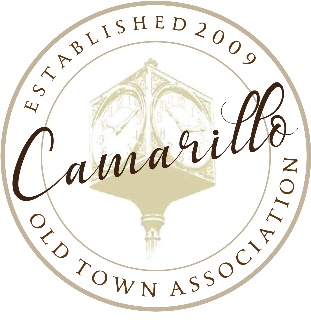 Camarillo Old Town Association    Member Application  					Company: __________________________________________________Primary Contact: ____________________________Title: ______________Address: ____________________________________________________Phone: (_____)_______________________ Fax: (_____)______________Website:  ____________________________________________________Email Address: ________________________________________________Events and Areas of Interest: (Please circle any that you might have an interest in)Beer March      Wine Walk          Boo Fest        Christmas Snow/Tree lighting       Car Shows        FiestaBoard Position       Committee(s):      Finance     Events / Marketing     Membership     Volunteering Please submit your application to: Camarillo Old Town Association | PO Box 2732, Camarillo, CA 93011 Please email a copy of your logo to: Juliet.k@BellaCapriInn.com